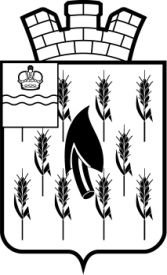 СОБРАНИЕ ПРЕДСТАВИТЕЛЕЙГОРОДСКОГО ПОСЕЛЕНИЯ«ПОСЕЛОК ВОРОТЫНСК»РЕШЕНИЕ04.04.2024 г.                                                                                                                              №15 	Рассмотрев протест прокуратуры Бабынинского района от 20.02.2024г. №7-6-2024 на решение Собрания представителей ГП «Поселок Воротынск» № 13 от 27.04.2023г., Собрание представителей РЕШИЛО:1. Внести в Положение «О муниципальном жилищном контроле на территории городского поселения «Поселок Воротынск», утвержденное Решением Собрания представителей городского поселения «Поселок Воротынск» от 27.04.2023г № 13 «Об утверждении Положения «О муниципальном жилищном контроле на территории ГП «Поселок Воротынск» следующие изменения:-в пункте 2 Положения слова « установленных пунктами 1-11» заменить словами «установленных пунктами 1-12».2. Настоящее Решение вступает в силу с момента его официального опубликования.О внесении изменений в Положение "О муниципальном жилищном контроле на территории ГП "Поселок Воротынск", утвержденное Решением Собрания представителей городского поселения «Поселок Воротынск» от 27.04.2023г. №13 «Об утверждении Положения «О муниципальном жилищном контроле на территории ГП «Поселок Воротынск»Глава ГП «Поселок Воротынск»О.И.Литвинова